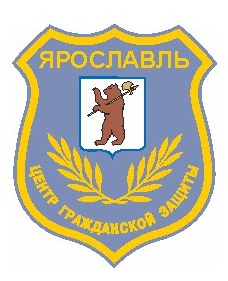 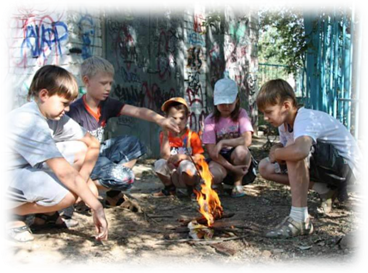 	ДЛЯ ТОГО, ЧТОБЫ СОХРАНИТЬ ЖИЗНЬ И ЗДОРОВЬЕ ВАШИХ ДЕТЕЙ:Не оставляйте малолетних детей без присмотра взрослых;Рассказывайте детям о пожаробезопасном поведении;Будьте примером во всех ситуациях, связанных с соблюдением правил пожарной безопасности;Не разрешайте детям разжигать печи, газовые плиты, самостоятельно включать электробытовые приборы;Не разрешайте детям близко подходить к работающей газовой плите и включенным нагревательным приборам;Храните спички и зажигалки в недоступном для детей месте;Научите малышей говорить вам, когда они находят спичку или зажигалку;Когда ребенок проявляет любопытство к огню или играет с огнем, объясните ему спокойно и твердо, что спички и зажигалки – это предметы для взрослых,                                с которыми надо быть осторожными;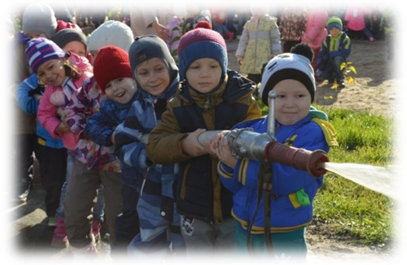 Никогда не используйте спички или зажигалки для развлечения. Дети могут начать подражать вам;Объясните детям, что использовать пиротехнические изделия самостоятельно запрещается;Организуйте ребенку интересный досуг, ведь когда дети предоставлены сами себе, их игры  бывают опасными.При обнаружении пожара ребенок должен немедленно покинуть помещение;НЕЛЬЗЯ прятаться под кровать, в шкаф, под ванну и т.д.;Необходимо сообщить в пожарную охрану по номеру «01» или «112» (с сотового телефона);Предупредить о пожаре соседей, если необходимо, они помогут ребенку вызвать пожарных;Ребенку необходимо знать: ДЫМ гораздо ОПАСНЕЕ ОГНЯ;                                                                     В задымленном помещении – закрыть нос и рот мокрой тряпкой, лечь на пол и ползти к выходу – внизу дыма меньше;При пожаре в подъезде пользоваться лифтом запрещается;Нельзя возвращаться в горящее здание;Если нет возможности покинуть помещение, в котором случился пожар - спасаться необходимо на балконе или возле окна;